Практико-ориентированное задание № 2Предположим, что вам нужно сварить для салата свёклу. Какие виды тепловых обработок являются самыми эффективными: по времени; по свойствам, сохраняющимся после обработки; по экономии электрической энергии (если у вас электрическая плита).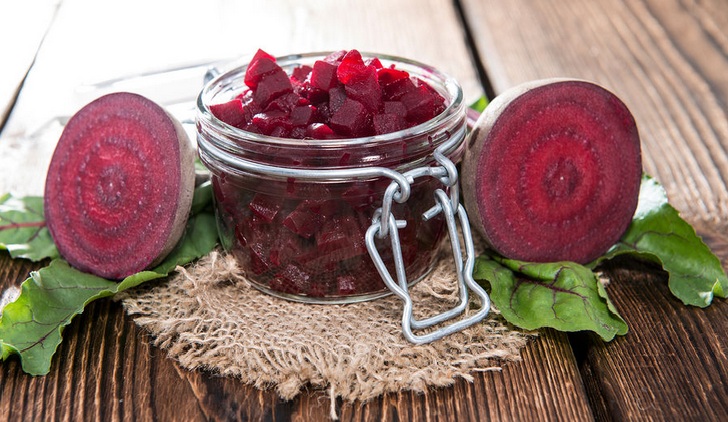 ________________________________________________________________________________________________________________________________________________________________________________________________________________________________________________________________________________________________________________________________________________________________________________________________________________________________________________________________________________________________________________________________________________________________________________________________________________________________________________________________________________________________________________________________________________________________________________________________________________________________________________________________________________________________________________________________________________________________________________________________________________________________________________________________________________________________________________________________________________________________________________________________________________________________________________________________________________________________________________________________________